1. ПОНЯТИЕ, ЦЕЛИ И ЗАДАЧИ АНТИКОРРУПЦИОННОЙ ПОЛИТИКИ1.1 Антикоррупционная политика (далее – Политика) МБУ «Краеведческий музей г. Шарыпово» (далее – Учреждение) представляет собой комплекс взаимосвязанных принципов, процедур и конкретных мероприятий, направленных на профилактику и пресечение коррупционных правонарушений в деятельности Учреждения. Настоящая Политика определяет задачи, основные принципы противодействия коррупции и меры предупреждения коррупционных правонарушений. Политика Учреждения разработана в соответствии с Конституцией РФ, Федеральным законом от 25 декабря 2008 г. № 273-ФЗ «О противодействии коррупции». 1.2 Политика отражает приверженность Учреждения и ее руководства высоким этическим стандартам и принципам открытого и честного ведения деятельности в Учреждении, а также поддержанию репутации на должном уровне. 1.3 Настоящая Политика разработана в целях защиты прав и свобод граждан, обеспечения законности, правопорядка и общественной безопасности в Учреждении. Целью Политики является формирование единого подхода к обеспечению работы по профилактике и противодействию коррупции в Учреждении. 1.4 Учреждение ставит перед собой следующие цели: - минимизировать риск вовлечения Учреждения, руководства Учреждения и работников независимо от занимаемой должности в коррупционную деятельность; - сформировать у работников и иных лиц единообразие понимания антикоррупционной политики Учреждения о непринятии коррупции в любых формах и проявлениях; - обобщить и разъяснить основные требования антикоррупционного законодательства РФ, которые могут применяться в Учреждении. 1.5 Задачами Политики являются: - информирование работников Учреждения о нормативно-правовом обеспечении работы по противодействию коррупции и ответственности за совершение коррупционных правонарушений; - определение основных принципов противодействия коррупции в Учреждении; - методическое обеспечение разработки и реализации мер, направленных на профилактику и противодействие коррупции в Учреждении; - установление обязанности работников Учреждения знать и соблюдать принципы и требования настоящей Политики, ключевые нормы применимого антикоррупционного законодательства, а также мероприятия по предотвращению коррупции. ОСНОВНЫЕ ТЕРМИНЫ И ОПРЕДЕЛЕНИЯ2.1 Коррупция  - злоупотребление  служебным  положением,  дача  взятки,  получение взятки,  злоупотребление  полномочиями,  коммерческий  подкуп  либо  иное  незаконное использование  физическим  лицом  своего  должностного  положения  вопреки  законным интересам  общества  и  государства  в  целях  получения  выгоды  в  виде  денег,  ценностей, иного  имущества  или  услуг  имущественного  характера,  иных  имущественных  прав  для себя или для третьих лиц либо незаконное предоставление такой выгоды указанному лицу другими  физическими  лицами.  Коррупцией  также  является  совершение  перечисленных деяний  от  имени  или  в  интересах  юридического  лица  (пункт  1  статьи  1 Федерального закона от 25 декабря 2008 г. №273-ФЗ "О противодействии коррупции").2.2 Противодействие  коррупции  - деятельность  федеральных  органов  государственной власти,  органов  государственной  власти  субъектов  Российской  Федерации,  органов местного самоуправления, институтов гражданского общества, организаций и физических лиц в пределах их полномочий (пункт 2 статьи 1Федерального закона от 25 декабря 2008 г. №273-ФЗ "О противодействии коррупции"):а)  по  предупреждению  коррупции,  в  том  числе  по  выявлению  и  последующему устранению причин коррупции (профилактика коррупции);б)  по  выявлению,  предупреждению,  пресечению,  раскрытию  и  расследованию коррупционных правонарушений (борьба с коррупцией);в)  по  минимизации  и  (или)  ликвидации  последствий  коррупционных правонарушений. 	2.3 Организация  - юридическое  лицо  независимо  от  формы  собственности, организационно-правовой формы и отраслевой принадлежности.2.4 Контрагент -любое российское или иностранное юридическое или физическое лицо, с  которым  организация  вступает  в  договорные  отношения,  за  исключением  трудовых отношений.2.5 Взятка  - получение  должностным  лицом,  иностранным  должностным  лицом  либо должностным лицом публичной международной организации лично или через посредника денег,  ценных  бумаг,  иного  имущества  либо  в  виде  незаконных  оказания  ему  услуг имущественного  характера,  предоставления  иных  имущественных  прав  за  совершение действий  (бездействие)  в  пользу  взяткодателя  или  представляемых  им  лиц,  если  такие действия  (бездействие)  входят  в  служебные  полномочия  должностного  лица  либо  если оно  в  силу  должностного  положения  может  способствовать  таким  действиям (бездействию), а равно за общее покровительство или попустительство по службе.2.6 Коммерческий подкуп  - незаконные передача лицу, выполняющему управленческие функции в коммерческой или иной организации, денег, ценных бумаг, иного имущества, оказание  ему  услуг  имущественного  характера,  предоставление  иных  имущественных прав за  совершение действий  (бездействие)  в  интересах  дающего  в связи с  занимаемым этим лицом служебным положением (часть 1 статьи 204 Уголовного кодекса Российской Федерации).2.7 Конфликт  интересов  - ситуация,  при  которой  личная  заинтересованность  (прямая или  косвенная)  работника  (представителя  организации)  влияет  или  может  повлиять  на надлежащее  исполнение  им  должностных  (трудовых)  обязанностей  и  при  которой возникает  или  может  возникнуть  противоречие  между  личной  заинтересованностью работника (представителя организации) и правами и законными интересами организации, способное  привести  к  причинению  вреда  правам  и  законным  интересам,  имуществу  и (или) деловой репутации организации, работником (представителем организации) которой он является.2.8 Личная заинтересованность  работника  (представителя  организации) -заинтересованность  работника  (представителя  организации),  связанная  с  возможностью получения  работником  (представителем  организации)  при  исполнении  должностных обязанностей  доходов  в  виде  денег,  ценностей,  иного  имущества  или  услуг имущественного характера, иных имущественных прав для себя или для третьих лиц.	3. ОСНОВНЫЕ ПРИНЦИПЫ АНТИКОРРУПЦИОННОЙ ДЕЯТЕЛЬНОСТИ УЧРЕЖДЕНИЯ3.1 Антикоррупционная политика Учреждения основывается на следующих ключевых принципах: 3.1.1 Принцип соответствия Антикоррупционной политики Учреждения действующему законодательству и общепринятым нормам. Соответствие реализуемых антикоррупционных мероприятий Конституции РФ, заключенным РФ международным договорам, законодательству РФ и иным нормативным правовым актам, применимым к Учреждению. 3.1.2 Принцип личного примера руководства. Ключевая роль руководства Учреждения в формировании культуры нетерпимости к коррупции и в создании внутренней системы предупреждения и противодействия коррупции. 3.1.3 Принцип вовлеченности работников. 		Информированность работников Учреждения о положениях антикоррупционного законодательства и их активное участие в формировании и реализации антикоррупционных стандартов и процедур. 3.1.4 Принцип соразмерности антикоррупционных процедур риску коррупции. Разработка и выполнение комплекса мероприятий, позволяющих снизить вероятность вовлечения Учреждения, ее руководителей и сотрудников в коррупционную деятельность, осуществляется с учетом существующих в деятельности данного Учреждения коррупционных рисков. 3.1.5 Принцип эффективности антикоррупционных процедур. Применение в Учреждении таких антикоррупционных мероприятий, которые имеют низкую стоимость, обеспечивают простоту реализации и приносят значимый результат. 3.1.6 Принцип ответственности и неотвратимости наказания. Неотвратимость наказания для работников Учреждения вне зависимости от занимаемой должности, стажа работы и иных условий в случае совершения ими коррупционных правонарушений в связи с исполнением трудовых обязанностей, а также персональная ответственность руководства Учреждения за реализацию внутренней антикоррупционной политики. 3.1.7 Принцип постоянного контроля и регулярного мониторинга. Регулярное осуществление мониторинга эффективности внедренных антикоррупционных стандартов и процедур, а также контроля за их исполнением. 4. ОБЛАСТЬ ПРИМЕНЕНИЯ ПОЛИТИКИ И КРУГ ЛИЦ, ПОПАДАЮЩИХ ПОД ЕЕ ДЕЙСТВИЕОсновным кругом лиц, попадающих под действие политики, являются работники Учреждения, находящиеся с ним в трудовых отношениях, вне зависимости от занимаемой должности и выполняемых функций, и на других лиц, с которыми Учреждение вступает в договорные отношения. Антикоррупционные условия и обязательства могут закрепляться в договорах, заключаемых Учреждением с контрагентами. 5. ДОЛЖНОСТНЫЕ ЛИЦА УЧРЕЖДЕНИЯ, ОТВЕТСТВЕННЫЕ ЗА РЕАЛИЗАЦИЮ ПОЛИТИКИ5.1 Директор Учреждения отвечает за организацию всех мероприятий, направленных на реализацию принципов и требований настоящей Политики, включая назначение лиц, ответственных за разработку антикоррупционных мероприятий, их внедрение и контроль.  Ответственные за реализацию антикоррупционной политики определяются в локальных нормативных актах Учреждения.  5.2 Задачи, функции полномочия должностных лиц, ответственных за противодействие коррупции:  - разработка и представление на утверждение Директору Учреждения проектов локальных нормативных актов Учреждения, направленных на реализацию мер по предупреждению коррупции; - проведение контрольных мероприятий, направленных на выявление коррупционных правонарушений работниками Учреждения; - организация проведения оценки коррупционных рисков; - прием и рассмотрение сообщений о случаях склонения работников к совершению коррупционных правонарушений в интересах или от имени иной организации, а также о случаях совершения коррупционных правонарушений работниками, контрагентами Учреждения или иными лицами; - организация заполнения и рассмотрения деклараций о конфликте интересов; - организация обучающих мероприятий по вопросам профилактики и противодействия коррупции и индивидуального консультирования работников; - оказание содействия уполномоченным представителям контрольно-надзорных и правоохранительных органов при проведении ими инспекционных проверок деятельности Учреждения по вопросам предупреждения и противодействия коррупции; - оказание содействия уполномоченным представителям правоохранительных органов при проведении мероприятий по пресечению или расследованию коррупционных преступлений, включая оперативно-розыскные мероприятия; - проведение оценки результатов антикоррупционной работы и подготовка соответствующих отчетных материалов руководству Учреждения; - при необходимости разрабатывать план антикоррупционных мероприятий в Учреждении; - иные задачи, функции и полномочия в соответствии с действующим законодательством и настоящей Политикой. 6. ОБЯЗАННОСТИ РАБОТНИКОВ УЧРЕЖДЕНИЯ,СВЯЗАННЫЕ С ПРЕДУПРЕЖДЕНИЕМ И ПРОТИВОДЕЙСТВИЕМ КОРРУПЦИИ 6.1 Работники Учреждения в связи с исполнением своих трудовых обязанностей должны: - воздерживаться от совершения и (или) участия в совершении коррупционных правонарушений в интересах или от имени Учреждения; - воздерживаться от поведения, которое может быть истолковано окружающими как готовность совершить или участвовать в совершении коррупционного правонарушения в интересах или от имени Учреждения; - незамедлительно информировать непосредственного руководителя/лицо, ответственное за реализацию антикоррупционной политики/руководство Учреждения о случаях склонения работника к совершению коррупционных правонарушений; - незамедлительно информировать непосредственного начальника/лицо, ответственное за реализацию антикоррупционной политики/руководство Учреждения о ставшей известной работнику информации о случаях совершения коррупционных правонарушений другими работниками, контрагентами Учреждения или иными лицами; - сообщить непосредственному начальнику или иному ответственному лицу о возможности возникновения либо возникшем у работника конфликте интересов. 7. ПЕРЕЧЕНЬ АНТИКОРРУПЦИОННЫХ МЕРОПРИЯТИЙ,СТАНДАРТОВ И ПРОЦЕДУР И ПОРЯДОК ИХ ВЫПОЛНЕНИЯ (ПРИМЕНЕНИЯ)8. ВНЕДРЕНИЕ СТАНДАРТОВ ПОВЕДЕНИЯ РАБОТНИКОВ УЧРЕЖДЕНИЯВажным элементом деятельности по предупреждению коррупции является внедрение антикоррупционных стандартов поведения работников в корпоративную культуру Учреждения. В этих целях в Учреждении разработан Кодекс этики и служебного поведения работников МБУ «Краеведческий музей г. Шарыпово» (далее - Кодекс) (Приложение № 1 к настоящей Антикоррупционной политике). Кодекс имеет более широкий спектр действия, чем регулирование вопросов, связанных непосредственно с запретом совершения коррупционных правонарушений. Кодекс устанавливает ряд правил и стандартов поведения работников, затрагивающих общую этику деловых отношений и направленных на формирование этичного, добросовестного поведения работников и Учреждения в целом.Кодекс этики и служебного поведения закрепляет общие ценности, принципы и правила поведения работников Учреждения.9. РАЗРАБОТКА И ПРИНЯТИЕ ПРАВИЛ, РЕГЛАМЕНТИРУЮЩИХ ВОПРОСЫ ОБМЕНА ДЕЛОВЫМИ ПОДАРКАМИ И ЗНАКАМИ ДЕЛОВОГО ГОСТЕПРИИМСТВА9.1 В Учреждении принят Регламент обмена деловыми подарками и знаками делового гостеприимства  в МБУ «Краеведческий музей г. Шарыпово»   (Приложение № 2 к настоящей Антикоррупционной политике), который исходит из того, что долговременные деловые отношения, основанные на доверии, взаимном уважении и взаимной выгоде, играют ключевую роль в достижении успеха Учреждения.9.2 Отношения, при которых нарушается закон и принципы деловой этики, вредят репутации Учреждения и честному имени ее работников и не могут обеспечить устойчивое долговременное развитие Учреждения. Такого рода отношения не могут быть приемлемы в практике работы Учреждения.10. ВЫЯВЛЕНИЕ И УРЕГУЛИРОВАНИЕ КОНФЛИКТА ИНТЕРЕСОВВ целях регулирования конфликта интересов в деятельности работников (а значит и возможных негативных последствий конфликта интересов для Учреждения) в Учреждении принято Положение о конфликте интересов в МБУ «Краеведческий музей г. Шарыпово» (Приложение №3 к настоящей Антикоррупционной политике).Положение о конфликте интересов - это внутренний документ учреждения, устанавливающий порядок выявлении и урегулирования конфликтов интересов, возникающих у работников Учреждения в ходе выполнения ими трудовых обязанностей.11. ОСНОВНЫЕ ПРИНЦИПЫ УПРАВЛЕНИЯКОНФЛИКТОМ ИНТЕРЕСОВ ВУЧРЕЖДЕНИИВ основу работы по управлению конфликтом интересов в Учреждении положены следующие принципы:- обязательность раскрытия сведений о реальном или потенциальном конфликте  интересов;- индивидуальное   рассмотрение   и   оценка   репутационных   рисков  для   учреждения   при выявлении каждого конфликта интересов и его урегулирование;- конфиденциальность процесса раскрытия сведений о конфликте интересов и процесса егоурегулирования;- соблюдение баланса интересов Учреждения и работника при урегулировании конфликтаинтересов;- защита работника от преследования в связи с сообщением о конфликте интересов, который был своевременно раскрыт работником и урегулирован (предотвращен) Учреждением.12. ОБЯЗАННОСТИ РАБОТНИКОВ В СВЯЗИ С РАСКРЫТИЕМ И УРЕГУЛИРОВАНИЕМ КОНФЛИКТА ИНТЕРЕСОВОбязанности работников в связи с раскрытием и урегулированием конфликта интересов:- при принятии решений по деловым (хозяйственным) вопросам и выполнении своих трудовых обязанностей руководствоваться интересами Учреждения – без учета своих личных интересов, интересов своих родственников и друзей;- избегать (по возможности) ситуаций и обстоятельств, которые могут привести к конфликту интересов;- раскрывать возникший (реальный) или потенциальный конфликт интересов;- содействовать урегулированию возникшего конфликта интересов.13. ПОРЯДОК РАСКРЫТИЯ КОНФЛИКТА ИНТЕРЕСОВ РАБОТНИКОМ УЧРЕЖДЕНИЯ И ПОРЯДОК ЕГО УРЕГУЛИРОВАНИЯ13.1 Вид процедур раскрытия конфликта интересов:- раскрытие сведений о конфликте интересов при приеме на работу;- раскрытие сведений о конфликте интересов при назначении на новую должность;- разовое раскрытие сведений по мере возникновения ситуаций конфликта интересов;- раскрытие сведений о конфликте интересов в ходе проведения аттестации.13.2 Раскрытие сведений о конфликте интересов осуществляется в письменном виде. Может быть допустимым первоначальное раскрытие конфликта интересов в устой форме с последующей фиксацией в письменном виде.13.3Для раскрытия сведений о конфликте интересов осуществляется периодическое заполнение работниками декларации о конфликте интересов. Круг лиц, на которых распространяется требование заполнения декларации конфликта интересов, определяется Директором учреждения.В Приложении №4 к настоящей Антикоррупционной политики приведена типовая декларация конфликта интересов.13.4 Учреждение берет на себя обязательство конфиденциального рассмотрения представленных сведений и урегулирования конфликта интересов.Поступившая информация должна быть тщательно проверена уполномоченным на это должностным лицом с целью оценки серьезности возникающих для Учреждения рисков и выбора наиболее подходящей формы урегулирования конфликта интересов.14. ПРИНЯТИЕ МЕР ПО ПРЕДУПРЕЖДЕНИЮ КОРРУПЦИИ ПРИ ВЗАИМОДЕЙСТВИИ С ОРГАНИЗАЦИЯМИ-КОНТРАГЕНТАМИ14.1 В антикоррупционной работе Учреждения, осуществляемой при взаимодействии с организациями - контрагентами, есть два направления. Первое - установление и сохранение деловых (хозяйственных) отношении с теми организациями, которые ведут деловые (хозяйственные) отношения на добросовестной и честной основе, заботятся о собственной репутации, демонстрируют поддержку высоким этическим стандартам при ведении приносящей доход деятельности, реализуют собственные меры по противодействию коррупции, участвуют в коллективных антикоррупционных инициативах. Учреждению необходимо внедрять специальные процедуры проверки контрагентов в целях снижения риска вовлечения Учреждения в коррупционную деятельность и иные недобросовестные практики в ходе отношений с контрагентами. В самой простой форме такая проверка может представлять собой сбор и анализ находящихся в открытом доступе сведении о потенциальных организациях – контрагентах: их репутации в деловых кругах, длительности деятельности на рынке, участия в коррупционных скандалах и т.п. Внимание в ходе оценки коррупционных рисков при взаимодействии с контрагентами уделяется при заключении сделок по отчуждению имущества.14.2 Другое направление антикоррупционной работы при взаимодействии с организациями - контрагентами заключается в распространении среди организаций - контрагентов программ, политик, стандартов поведения, процедур и правил, направленных на профилактику и противодействие коррупции, которые применяются в Учреждении. Определенные положения о соблюдении антикоррупционных стандартов могут включаться в договоры, заключаемые с организациями - контрагентами.Кроме того, должно организовываться информирование контрагентов о степени реализации антикоррупционных мер, в том числе посредством размещения соответствующих сведений на официальном сайте Учреждения.15. ОЦЕНКА КОРРУПЦИОННЫХ РИСКОВ15.1 Целью оценки коррупционных рисков является определение конкретных экономических процессов и хозяйственных операций в деятельности Учреждения, при реализации которых наиболее высока вероятность совершения работниками Учреждения коррупционных правонарушений, как в целях получения личной выгоды, так и в целях получения выгоды Учреждением.15.2 Оценка коррупционных рисков является важнейшим элементом Антикоррупционной политики. Она позволяет обеспечить соответствие реализуемых антикоррупционных мероприятий специфике деятельности Учреждения и рационально использовать ресурсы, направляемые на проведение работы по профилактике коррупции.15.3 Оценка коррупционных рисков проводится на регулярной основе. При этом возможен следующий порядок проведения оценки коррупционных рисков:- представить деятельность Учреждения в виде отдельных хозяйственных процессов, в каждом из которых выделить составные элементы (подпроцессы);- выделить «критические точки»- для каждого процесса и определить те элементы (подпроцессы), при реализации которых наиболее вероятно возникновение коррупционных правонарушений.- Для каждого подпроцесса, реализация которого связана с коррупционным риском, составить описание возможных коррупционных правонарушений, включающее:- характеристику выгоды или преимущества, которое может быть получено Учреждением или его отдельными работниками при совершении «коррупционного правонарушения»;- должности в организации, которые являются «ключевыми» для совершения коррупционного правонарушения - участие каких должностных лиц Учреждения необходимо, чтобы совершение коррупционного правонарушения стало возможным;- вероятные формы осуществления коррупционных платежей.На основании проведенного анализа подготовить «карту коррупционных рисков Учреждения» - сводное описание «критических точек» и возможных коррупционных правонарушений.- Разработать комплекс мер по устранению или минимизации коррупционных рисков. Такие меры рекомендуется разработать для каждой «критической точки». В зависимости от специфики конкретного бизнес-процесса такие меры могут включать:- детальную регламентацию способа и сроков совершения действий работником в «критической точке»;- реинжиниринг функций, в том числе их перераспределение между структурными подразделениями внутри Учреждения;- введение или расширение процессуальных форм внешнего взаимодействия работников Учреждения (с представителями контрагентов, органов государственной власти и др.), например, использование информационных технологий в качестве приоритетного направления для осуществления такого взаимодействия;- установление дополнительных форм отчетности работников о результатах принятых решений;- введение ограничений, затрудняющих осуществление коррупционных платежей и т.д.16. КОНСУЛЬТИРОВАНИЕ И ОБУЧЕНИЕ РАБОТНИКОВ УЧРЕЖДЕНИЯ16.1 При организации обучения работников по вопросам профилактики и противодействия коррупции необходимо учитывать цели и задачи обучения, категорию обучаемых, вид обучения в зависимости от времени его проведения.16.2 Цели и задачи обучения определяют тематику и форму занятий. Обучение может, в частности, проводится по следующей тематике:- коррупция в государственном и частном секторах экономики (теоретическая);- юридическая ответственность за совершение коррупционных правонарушений;- ознакомление с требованиями законодательства и внутренними документами организации по вопросам противодействия коррупции и порядком их применения в деятельности организации (прикладная);- выявление и разрешение конфликта интересов при выполнении трудовых обязанностей (прикладная);- поведение в ситуациях коррупционного риска, в частности в случаях вымогательства взятки со стороны должностных лиц государственных и муниципальных, иных организаций;- взаимодействие с правоохранительными органами по вопросам профилактики и противодействия коррупции (прикладная).16.3 При организации обучения следует учитывать категорию обучаемых лиц. Стандартно выделяются следующие группы обучаемых: лица, ответственные за противодействие коррупции в Учреждении; руководящие работники; иные работники Учреждения. 16.4 В зависимости от времени проведения можно выделить следующие виды обучения:- обучение по вопросам профилактики и противодействия коррупции непосредственно после приема на работу;- обучение при назначении работника на иную, более высокую должность, предполагающую исполнение обязанностей, связанных с предупреждением и противодействием коррупции;- периодическое обучение работников Учреждения с целью поддержания их знаний и навыков в сфере противодействия коррупции на должном уровне;- дополнительное обучение в случае выявления провалов в реализации антикоррупционной политики, одной из причин которых является недостаточность знаний и навыков работников в сфере противодействия коррупции.16.5 Консультирование по вопросам противодействия коррупции обычно осуществляется в индивидуальном порядке. В этом случае целесообразно определить лиц Учреждения, ответственных за проведение такого консультирования. Консультирование по частным вопросам противодействия коррупции и урегулирования конфликта интересов рекомендуется проводить в конфиденциальном порядке.17. ВЗАИМОДЕЙСТВИЕ С РАБОТНИКАМИ17.1 Учреждение требует от своих работников соблюдения настоящей Политики, информируя их о ключевых принципах, требованиях и санкциях за нарушения.17.2 В Учреждении организуются безопасные, конфиденциальные и доступные средства информирования руководства о фактах взяточничества. По адресу электронной почты muz.shar.ru на имя Директора Учреждения могут поступать предложения по улучшению антикоррупционных мероприятий и контроля, а также запросы со стороны работников и третьих лиц.  17.3 Для формирования надлежащего уровня антикоррупционной культуры с новыми paботниками проводится вводный тренинг по положениям настоящей Политики и связанных с ней документов, а для действующих работников проводятся периодические информационные мероприятия в очной форме.17.4 Учреждение заявляет о том, что ни одни работник не будет подвергнут санкциям (в том числе уволен, понижен в должности, лишен премии) если он сообщил о предполагаемом факте коррупции, либо если он отказался дать или получить взятку, совершить коммерческий подкуп или оказать посредничество во взяточничестве.17.5 Учреждение размещает настоящую Политику в свободном доступе на официальном сайте Учреждения музейшарыпово.рф, открыто заявляет о неприятии коррупции, приветствует и поощряет соблюдение принципов и требований настоящей Политики всеми контрагентами, своими работниками и иными лицами.18. СОТРУДНИЧЕСТВО С ПРАВООХРАНИТЕЛЬНЫМИ ОРГАНАМИВ СФЕРЕ ПРОТИВОДЕЙСТВИЯ КОРРУПЦИИ18.1 Сотрудничество с правоохранительными органами является важным показателем действительной приверженности Учреждения декларируемым антикоррупционным стандартам поведения. 18.2 Сотрудничество с правоохранительными органами осуществляется в форме:- оказания содействия уполномоченным представителям контрольно-надзорных и правоохранительных органов при проведении ими инспекционных проверок деятельности Учреждения по вопросам предупреждения и противодействия коррупции;- оказания содействия уполномоченным представителям правоохранительных органов при проведении мероприятий по пресечению или расследованию коррупционных преступлений, включая оперативно-розыскные мероприятия.18.3 Руководству Учреждения и ее сотрудникам следует оказывать поддержку в выявлении и расследовании правоохранительными органами фактов коррупции, предпринимать необходимые меры по сохранению и передаче в правоохранительные органы документов и информации, содержащей данные о коррупционных правонарушениях. 18.4 Руководство и сотрудники не должны допускать вмешательства в выполнение служебных обязанностей должностными лицами судебных или правоохранительных органов.19. ОТВЕТСТВЕННОСТЬ ЗА НЕСОБЛЮДЕНИЕ(НЕНАДЛЕЖАЩЕЕ ИСПОЛНЕНИЕ) ТРЕБОВАНИЙ АНТИКОРРУПЦИОННОЙ ПОЛИТИКИ 19.1 Учреждение и все работники должны соблюдать нормы Российского антикоррупционного законодательства, установленные, в том числе, Уголовным кодексом Российской Федерации, кодексом Российский Федерации об административных правонарушениях, Федеральным законом «О противодействии коррупции» и иными нормативными актами, основными требованиями которых являются запрет дачи взяток, запрет получения взяток, запрет подкупа и запрет посредничества во взяточничестве.19.2 С учетом изложенного всем работникамУчреждения строго запрещается, прямо или косвенно, лично или через посредничество третьих лиц участвовать в коррупционных действиях, предлагать, давать, обещать, просить и получать взятки.19.3 Директор и все работники независимо oт занимаемой должности несут ответственность, предусмотренную действующим законодательством Российском Федерации, за соблюдение принципов и требовании настоящей Политики.19.4 Лица, виновные в нарушении требовании настоящей Политики, могут быть привлечены к дисциплинарной, административной, гражданско-правовой или уголовной ответственности по инициативе Учреждения, правоохранительных органон или иных лиц в порядке и по основаниям, предусмотренным законодательством Российской Федерации.20. ПОРЯДОК ПЕРЕСМОТРА И ВНЕСЕНИЯИЗМЕНЕНИЙ В ПОЛИТИКУ УЧРЕЖДЕНИЯ20.1 Учреждение осуществляет регулярный мониторинг хода и эффективности реализации антикоррупционной политики. В частности, должностное лицо, на которое возложены функции по профилактике и противодействию коррупции, может ежегодно представлять руководству Учреждения соответствующий отчет. Если по результатам мониторинга возникают сомнения в эффективности реализуемых антикоррупционных мероприятий, необходимо внести в антикоррупционную политику изменения и дополнения.20.2 Пересмотр принятой антикоррупционной политики может проводиться и в иных случаях, таких как внесение изменений в ТК РФ и законодательство о противодействии коррупции, изменение организационно-правовой формы учреждения.20.3 При выявлении недостаточно эффективных положений настоящей Политики или связанных с ней антикоррупционных мероприятий Учреждения, либо при изменении требований применимого законодательства РФ, Директор Учреждения, а также ответственные лица, организуют выработку и реализацию плана действий по пересмотру и изменению настоящей Политики и/или антикоррупционных мероприятий.21. ЗАКЛЮЧИТЕЛЬНЫЕ ПОЛОЖЕНИЯ21.1 Утвержденная   Антикоррупционная  политика   подлежит   непосредственной   реализации и применению в деятельности Учреждения. Директор Учреждения должен демонстрировать личный пример соблюдения антикоррупционных стандартов поведения, выступать гарантом выполнения в Учреждении антикоррупционных правил и процедур.21.2 Утвержденная антикоррупционная политика Учреждения доводится до сведения всех работников Учреждения. Организовывается ознакомление с политикой работников, принимаемых на pаботу в Учреждение, под роспись. Обеспечивается возможность беспрепятственного доступа работников к тексту политики, путем размещения его на официальном сайте Учреждения музейшарыпово.рфНаправлениеМероприятиеНормативное обеспечение, закрепление стандартов поведения и декларация намеренийРазработка и принятие кодекса этики и служебного поведения работников УчрежденияНормативное обеспечение, закрепление стандартов поведения и декларация намеренийРазработка и внедрение положения о конфликте интересов, декларации о конфликте интересовНормативное обеспечение, закрепление стандартов поведения и декларация намеренийРазработка и принятие правил, регламентирующих вопросы обмена деловыми подарками и знаками делового гостеприимстваНормативное обеспечение, закрепление стандартов поведения и декларация намеренийВведение в договоры, связанные с хозяйственной деятельностью Учреждения, стандартной антикоррупционной оговоркиНормативное обеспечение, закрепление стандартов поведения и декларация намеренийВведение антикоррупционных положений в трудовые договора работниковРазработка и введение специальных антикоррупционных процедурВведение процедуры информирования работниками работодателя о случаях склонения их к совершению коррупционных нарушений и порядка рассмотрения таких сообщений, включая создание доступных каналов передачи обозначенной информации (механизмов "обратной связи", телефона доверия и т. п.)Разработка и введение специальных антикоррупционных процедурВведение процедуры информирования работодателя о ставшей известной работнику информации о случаях совершения коррупционных правонарушений другими работниками, контрагентами Учреждения или иными лицами и порядка рассмотрения таких сообщений, включая создание доступных каналов передачи обозначенной информации (механизмов "обратной связи", телефона доверия и т. п.)Разработка и введение специальных антикоррупционных процедурВведение процедуры информирования работниками работодателя о возникновении конфликта интересов и порядка урегулирования выявленного конфликта интересовРазработка и введение специальных антикоррупционных процедурВведение процедур защиты работников, сообщивших о коррупционных правонарушениях в деятельности Учреждения, от формальных и неформальных санкцийРазработка и введение специальных антикоррупционных процедурПроведение периодической оценки коррупционных рисков в целях выявления сфер деятельности Учреждения, наиболее подверженных таким рискам, и разработки соответствующих антикоррупционных мерОбучение и информирование работниковЕжегодное ознакомление работников под роспись с нормативными документами, регламентирующими вопросы предупреждения и противодействия коррупции в УчрежденииОбучение и информирование работниковПроведение обучающих мероприятий по вопросам профилактики и противодействия коррупцииОбучение и информирование работниковОрганизация индивидуального консультирования работников по вопросам применения (соблюдения) антикоррупционных стандартов и процедурОбеспечение соответствия системы внутреннего контроля и аудита организации требованиям антикоррупционной политики организацииОсуществление регулярного контроля соблюдения внутренних процедурОбеспечение соответствия системы внутреннего контроля и аудита организации требованиям антикоррупционной политики организацииОсуществление регулярного контроля данных бухгалтерского учета, наличия и достоверности первичных документов бухгалтерского учетаОбеспечение соответствия системы внутреннего контроля и аудита организации требованиям антикоррупционной политики организацииОсуществление регулярного контроля экономической обоснованности расходов в сферах с высоким коррупционным риском: обмен деловыми подарками, представительские расходы, благотворительные пожертвования, вознаграждения внешним консультантамОценка результатов проводимой антикоррупционной работы и распространение отчетных материаловПроведение регулярной оценки результатов работы по противодействию коррупцииОценка результатов проводимой антикоррупционной работы и распространение отчетных материаловПодготовка и распространение отчетных материалов о проводимой работе и достигнутых результатах в сфере противодействия коррупции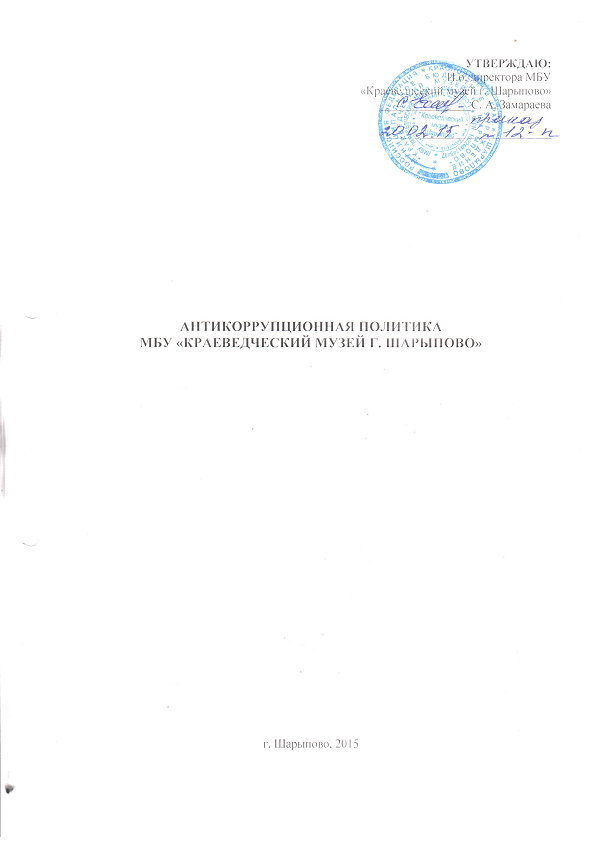 